07.12.2018 r. Przed nami świąteczne podróże!
 Policja radzi, jak bezpiecznie podróżować z dzieckiem.W roku 2017 w województwie zachodniopomorskim miały miejsce 1 232 wypadki drogowe. Warto wspomnieć o tym zwłaszcza teraz, ponieważ grudzień i początek nowego roku to czas wzmożonego ruchu na drogach. Wiele osób wyjeżdża na święta, a zaraz potem rozpoczynają się podróże na zimowe ferie. Policja apeluje, by w tym okresie zachować ostrożność na drodze
 i zadbać o swoje bezpieczeństwo. O czym należy pamiętać, aby na miejsce dojechać szczęśliwie? Warto zapoznać się z kilkoma ważnymi wskazówkami!W 2017 roku, w Polsce z winy kierujących pojazdami miało miejsce 28 359 wypadków. Kierowcy spowodowali w ub. roku aż 86,6% ze wszystkich zdarzeń drogowych. Jedną z ich głównych przyczyn było niedostosowanie prędkości do warunków ruchu. Okres jesienno-zimowy to czas, gdy powinniśmy być szczególnie wyczuleni na warunki pogodowe. Często nawierzchnia jest śliska, a za oknem szybko robi się ciemno i trudno zauważyć np. przechodzących pieszych – podkreśla podinsp. Agnieszka Sałkowska z Biura Ruchu Drogowego Komendy Głównej Policji.Zanim wsiądziecie do samochoduBezpieczna podróż zaczyna się jeszcze przed wejściem do pojazdu. Postarajmy się przygotować do niej wcześniej, aby spokojnie i w dobrych nastrojach wyruszyć w trasę. Osoba kierująca powinna być wypoczęta, by mogła odpowiednio reagować na sytuację na drodze. Zadbajmy o właściwe przymocowanie bagażu, który nie jest przewożony w bagażniku, aby przy nagłym hamowaniu nie zrobił nikomu krzywdy. Należy też wcześniej porozmawiać z małym pasażerem, jak właściwie zachować się w czasie podróży. Dziecko powinno wiedzieć, że trzeba być spokojnym i nie wolno rozpraszać uwagi prowadzącego kierowcy, ponieważ chwila nieuwagi wystarczy, by spowodować wypadek. Bezpieczeństwo w pojeździeKiedy już wsiądziemy do samochodu, wszyscy pasażerowie od razu po zajęciu miejsca, powinni zapiąć pasy. Nieważne czy siedzimy z tyłu, czy z przodu pojazdu. Niestety, zdarza się wciąż, że pasażerowie jadący na tylnym siedzeniu nie wiedzą, że także tam pasy są obowiązkowe. Dzieci do 150 cm wzrostu, co do zasady, powinny korzystać ze specjalnych fotelików lub siedzisk. To gwarantuje, że ich pasy będą odpowiednio zapięte. Koniecznie przestrzegajmy tych zasad – bez względu na to czy czeka nas podróż na sąsiednią ulicę, czy daleka droga – mówi ekspert. Na kierującym ciąży duża odpowiedzialność. Dlatego powinien zachować ostrożność, zwłaszcza gdy przewozi dzieci, które często w czasie jazdy się niecierpliwią i nudzą. To dobry moment np. na opowiadanie przez pasażerów ciekawych historii czy gry słowne. Jeśli jednak sytuacja tego wymaga, zdecydowanie lepiej zatrzymać się w bezpiecznym miejscu, by uspokoić dziecko, niż próbować to zrobić w trakcie kierowania pojazdem. Szczęśliwy koniec podróżyZatrzymanie samochodu to jeszcze nie koniec podróży. Również przy wysiadaniu należy zachować ostrożność. Jeśli zatrzymujemy się przy ulicy, to zanim otworzymy drzwi, sprawdźmy czy za nami na pewno nic nie jedzie i żaden pojazd nie próbuje nas właśnie ominąć. Dzieci powinny zawsze wysiadać od strony chodnika. Jeśli czeka nas przejście na drugą stronę ulicy, koniecznie zadbajmy o to, aby przejść w bezpiecznym miejscu i nie wychodzić nagle zza stojącego pojazdu.Uczmy najmłodszych bezpieczeństwa w podróży – dając dobry przykład i wyjaśniając zasady, których należy przestrzegać. Również nauczyciele mogą pomóc w edukacji małych pasażerów, np. organizując tematyczne zajęcia przed rozpoczęciem ferii szkolnych. W ich przeprowadzeniu warto skorzystać z merytorycznych materiałów specjalnych programów edukacyjnych, takich jak np. Akademia Bezpiecznego Puchatka. Spójny przekaz w domu i szkole na pewno jeszcze lepiej utrwali te zasady najmłodszym.PODSTAWOWE ZASADY BEZPIECZNEGO PODRÓŻOWANIA Z DZIECKIEM.
 CZY NA PEWNO JE ZNASZ?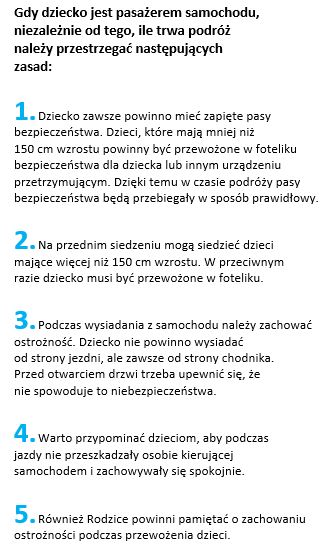 O Programie
„Akademia Bezpiecznego Puchatka” to największy w Polsce program edukacyjny o tematyce bezpieczeństwa skierowany do I klas szkół podstawowych w całej Polsce. Organizowany jest od 10 lat przez markę Puchatek, we współpracy z Wydziałem Profilaktyki Społecznej Biura Prewencji KGP oraz Wydziałem Nadzoru i Profilaktyki Biura Ruchu KGP. Patronem Honorowym akcji jest Komendant Główny Policji oraz Kuratoria Oświaty. Do tej pory w programie wzięło udział łącznie około 2 000 000 dzieci. Szczegóły na www.akademiapuchatka.plDodatkowe informacje:Maspex
Dorota Liszka, Manager ds. Komunikacji Korporacyjnej 
e-mail: d.liszka@maspex.com
tel.: 33 870 82 04PR Hub
Marta Gryglewicz, Account Manager
e-mail: marta.gryglewicz@prhub.eu
tel. 504 640 360